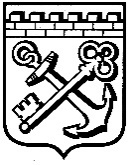 КОМИТЕТ ГРАДОСТРОИТЕЛЬНОЙ ПОЛИТИКИЛЕНИНГРАДСКОЙ ОБЛАСТИПРИКАЗот ___________ № _____Об утверждении проекта планировки территории и проекта межевания территории в целях размещения  газохимического комплекса в составе объекта «Комплекс переработки этансодержащего газа» в Кингисеппском муниципальном районе Ленинградской областиВ соответствии со статьями 45, 46 Градостроительного кодекса Российской Федерации, частью 2 статьи 1 областного закона 
от 07 июля 2014 года № 45-оз «О перераспределении полномочий в области градостроительной деятельности между органами государственной власти Ленинградской области и органами местного самоуправления Ленинградской области», пунктом 2.9 Положения о Комитете градостроительной политики Ленинградской области, утвержденного постановлением Правительства Ленинградской области от 09 сентября 2019 года № 421, на основании обращения администрации муниципального образования «Кингисеппский муниципальный район» Ленинградской области от 18.06.2021 № 01-20-132/2021, приказываю:Утвердить проект планировки территории в целях размещения  газохимического комплекса в составе объекта «Комплекс переработки этансодержащего газа» в Кингисеппском муниципальном районе Ленинградской области в составе:Чертеж планировки территории согласно приложению № 1 к настоящему приказу;Положение о характеристиках планируемого развития территории, в том числе о плотности и параметрах застройки территории, о характеристиках объектов капитального строительства жилого, производственного, общественно-делового и иного назначения и необходимых для функционирования таких объектов и обеспечения жизнедеятельности граждан объектов коммунальной, транспортной, социальной инфраструктур, согласно приложению № 2 к настоящему приказу;Положение об очередности планируемого развития территории согласно приложению № 3 к настоящему приказу.Утвердить проект межевания территории в целях размещения  газохимического комплекса в составе объекта «Комплекс переработки этансодержащего газа» в Кингисеппском муниципальном районе Ленинградской области в составе:Текстовая часть проекта межевания территории согласно приложению 
№ 3 к настоящему приказу;Чертеж межевания территории согласно приложению № 4 к настоящему приказу.Копию настоящего приказа направить главе муниципального образования Усть-Лужское сельское поселение Кингисеппского муниципального района Ленинградской области, в администрацию муниципального образования «Кингисеппский муниципальный район» Ленинградской области, а также разместить на официальном сайте Комитета градостроительной политики Ленинградской области в сети «Интернет».Председатель комитета                                                                           И.Я.Кулаков